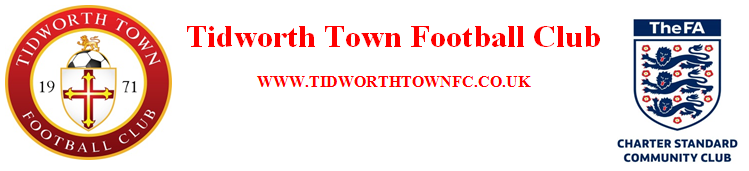 Please return this form with your entry fee made payable to Tidworth Town Football Club to: Tanya Reid, Registrations Secretary, 9 The Warren, Perham Village, Andover, Hampshire SP11 9JT.  All enquiries can be sent to adminsecretary@tidworthtownfc.co.uk RULES OF ENTRYMANAGEMENT OF THE COMPETITION The Competition shall be called Tidworth Town FC Summer Tournament. The Competition shall be governed in accordance with the Rules and Regulations of The Football Association. Matches shall be played in accordance with the Laws for Small Side Football as laid down by The Football Association. The Competition was sanctioned by the Wiltshire Football Association Limited. The Competition, all Teams and players, and other persons, shall be subject to the Rules and Regulations of that Association. A copy of these Rules shall be given to all participating Teams and are binding on the Clubs taking part. AFFILIATION OF PARTICIPATING TEAMS All Teams will be affiliated to a County Association, through the Competition. For one (1) day and Charity Competitions the sanctioning of the Competition shall automatically accord to all participating Teams the status of affiliated Teams. PLAYERS QUALIFICATION Festivals for U6, U7, U8 & U9, plus, competitive tournaments for U10, U11, U12, U13 U14 U15 & U16. Before the commencement of the Competition all Teams shall submit a list of players eligible to participate (together with details of their dates of birth) to the organisers.All players shall be bona fide members of their Club, and may only play for one team. PITCHES AND EQUIPMENTPlayers shall wear football boots or moulded trainers and wear shin pads.Players shall be dressed in uniform shirts, shorts and socks, with the designated goalkeeper wearing colours distinguishable from other players and the referee.If there is a colour clash, the second named team in the programme is required to change.No jewellery is to be worn.The field of play will be a maximum of 50m long and 30m wide.The penalty areas at each end will not be larger than 9.15m long and 16.47m wide.Goals will be 3.6m wide and 1.88m high.The first named team in the programme must supply the match ball: size 3 for Under 6s to Under 9s, size 4 for Under 10s to Under 14s, size 5 for Under 17s.ARRANGEMENT OF COMPETITION U6, U7, U8 & U9 – Festivals All teams in their age group will be arranged into groups and will play each team in their group once.No results or points will be recorded or awarded - all players from all teams will receive a memento of their participation. All Other Age Groups The Competition shall be played on a League basis (in the first stage) with the Teams divided by the Organiser into groups. Each Team shall play each other team in its group once. 3 points will be awarded for a win and 1 for a draw. In the event of two or more Teams being equal on points the following applies: If points are drawn, goal difference to decide If still level, goals scored to decide If still level, the result of the match between the two teams to decide If still level, a penalty shoot-out competition to decide b. A Knock-Out Competition shall then take place between the top teams.  The Organiser shall make the draw for these competitions. REPORTING OF RESULTS (Not U6, U7, U8 or U9) The referee shall be responsible for reporting the result of the game to the organisers at the conclusion of each game. RULES OF PLAYNormal rules of football will apply except as detailed below. Roll-on, roll-off substitutions will be permitted at any time, but only with the referee’s permission and when the ball is dead.Both attackers and defenders are permitted to enter the goal area in all age groups.The offside rule will not apply at any time.If the ball goes out over the goal line, a goal kick or corner will be awarded as appropriate.If the ball goes out over either touchline, a normal throw-in will be awarded.Normal rules apply on back passes to the goalkeeper.For Under 9s and upwards, after holding the ball, the goalkeeper must release the ball into play by hand via an underarm or overarm action. If this rule is infringed, a free kick will be awarded 1.82m/6 feet outside the penalty area in which the offence took place.For Under 6s, 7s and Under 8s, after holding the ball, the goalkeeper may fly-kick the ball into play when all opponents have retreated to the half-way line.Goal kicks may be taken from anywhere in the penalty area at the Under 6 to Under 8 age groups. Fly-kicking is also permitted.At Under 9 level and above, goal kicks must be taken from the goal line. No fly kicking of goal kicks is allowed.When a free kick is awarded, the defending team’s players must retreat a distance of at least 5m from the ball. This rule also applies at kick-off and restarts.Any player who is sent from the field of play for misconduct, or who is reported by the referee before or after the match, shall be excluded from further participation in that day’s competition.Any player cautioned by the referee will be barred from playing in their team’s next tournament match.PROTESTS AND COMPLAINTS All questions of eligibility, qualification of players or interpretation of Rules shall be referred to the Organiser, but no objection relative to the dimensions of the playing area or other appurtenances thereon shall be entertained by the Organiser unless a protest is lodged with the referee before the commencement of the game. Any misconduct of a serious nature including, but not restricted to, Assault or being sent off for Violent Conduct, will be reported to the Wiltshire County FA.  The County FA will take appropriate action.Summer TournamentSaturday 4th & Sunday 5th June 2016Sanction Number QL00028Closing date for entries is the 28th MayEntries received after this date will be acceptedAge Groups & Formats (as at 2015/2016)DateAge GroupFormatMax Squad SizeSaturday 4th JuneU75 a-side8U95 a-side8U116 a-side10U136 a-side10U156 a-side10Girls U156 a-side10Sunday 5th JuneU65 a-side8U85 a-side8U106 a-side10U126 a-side10U146 a-side10U166 a-side10Fun For All The FamilyFun For All The FamilySimple RulesFA Qualified RefereesHot & Cold RefreshmentsDesignated Car ParkingEarly Booking - Discount AvailableEarly Booking - Discount AvailableEarly Booking - Discount AvailableEarly Booking - Discount AvailableEarly Booking - Discount AvailableCost before 1st MayCost before 1st MayCost from 1st MayCost from 1st MayCost from 1st May1st Team Additional team from same clubAdditional team from same club1st Team Additional team from same club£25.00£20.00£20.00£30.00£25.00VenueHumber Lane, Tidworth, Wiltshire, SP9 7ANEntry DetailsTeams will be entered on a first come first served basis.  Team place will only be reserved on receipt of entry fee.  There will be a maximum number of teams for each age group.To secure your teams place in our tournament, please return the entry form along with your cheque made payable to Tidworth Town Football Club to Tanya Reid, Admin Secretary, 9 The Warren, Perham Village, Andover, Hampshire SP11 9JTGates Open at 8.45amSummer TournamentSaturday 4th  & Sunday 5th June 2016Entry FormTeam Name & Age Group Affiliation Number Team & Goal Keeper ColourSquadSquadSquadNameDate of Birth12345678910Manager Contact DetailsManager Contact DetailsManager Contact DetailsNameMobile NumberEmail Address